III Чемпионат Томской области «Абилимпикс - 2018»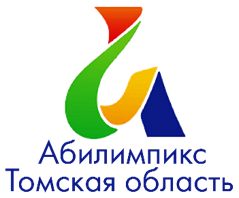 ПротоколОзнакомления экспертов с ведомостями оценокКомпетенция 										Дата					Время 				Мы нижеподписавшиеся Эксперты внимательно изучили Ведомости оценки, прочитали каждый аспект и пояснения к нему (при наличии) и подтверждаем, что все аспекты сформулированы корректно, однозначно, соответствуют терминологии, принятой в данной компетенции и могут быть использованы для оценки представленного Конкурсного задания.Главный эксперт __________________________ Ф.И.О.№ п/пФИОэкспертовПодпись 